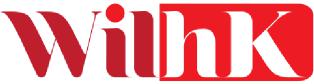 Mentoring Programme for Women in Law Hong Kong 
Mentor Application Form – 2019 CycleAs part of Women in Law Hong Kong’s commitment to enhancing the profiles, skills and networking opportunities to women in the legal field, we are delighted to introduce our Mentoring Programme.The WILHK Mentoring Programme is designed to run from April to November 2019, and we are looking for Mentors who:have at least ten years of work experience (with substantial exposure in the legal field or to the challenges faced by legal professionals and legal service firms);are willing to commit to full participation in the WILHK Mentoring Programme;are dedicated to listening and providing advice/feedback to our Mentees; and have specific goals for their participation.Please take the time to respond thoughtfully to the questions below. The deadline for submission is 10 March 2019. Personal DetailsCommitmentPlease confirm the following:I will commit to a minimum of 3 one-on-one catch-ups over the duration of the WILHK Mentoring Programme.I will commit to attending a minimum of 2 group mentoring events over the duration of the WILHK Mentoring Programme.Mentee PreferencesWhat is your preferred method of communication? (Indicate top preferences from 1-3):EmailInstant messages (e.g. WhatsApp, WeChat)TelephoneVideo conference (e.g. Skype, FaceTime, etc.)In-person: in officeIn-person: lunch / coffeeOther: ________________________________Please describe any additional preferences for a Mentee. Include, among other things, primary practice area focus, years of experience, language preferences, background, etc.Mentor Goals for Programme / Mentoring StyleWhat do you hope to accomplish by participating in the WILHK Mentoring Programme?  How would you benefit from being a Mentor?Lean-In CirclesFrom time to time, we facilitate sessions run by our mentor participants on a particular topic in which they may be an expert or have a particular interest.  Would you be interested in running such a session and, if so, what topic would be interested in presenting?OtherAre there any particular topics for workshops that you think would be useful to build into the WILHK Mentoring Programme?Are there any particular social events, activities or networking exercises that you would like to be included in the WILHK Mentoring Programme?Please describe any additional criteria that you feel would be important for us to consider in reviewing your application.Name:Contact details: Work tel. no.:Contact details: Mobile no.:Contact details: Email:Employer:Current job title:Description of your career so far.This information will be extracted in a “Class of 2019” booklet that will feature all the participants.Job responsibilities / legal specialty:Area of practice / department:Length of duration in Hong Kong:How frequently do you expect to be away from Hong Kong in 2019? Are you required to travel outside of Hong Kong frequently on short notice?If your answer to any of these questions is "yes", how do you expect to manage it with the mentoring programme?Have you participated in a mentoring programme before? Describe briefly.